UVJEŽBAJMO PRIPREMU FINOG SOKA…ZADATAK: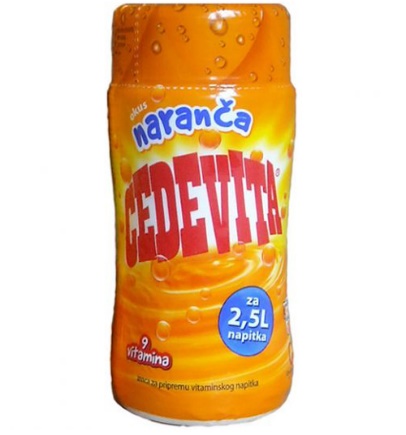 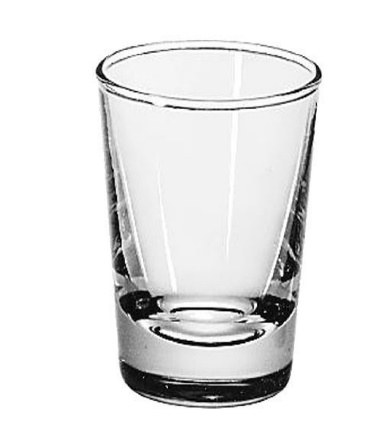 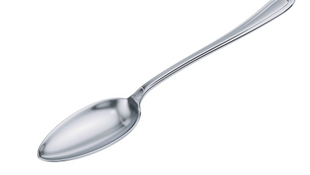 UZMI CEDEVITU, ČAŠU I ŽLICU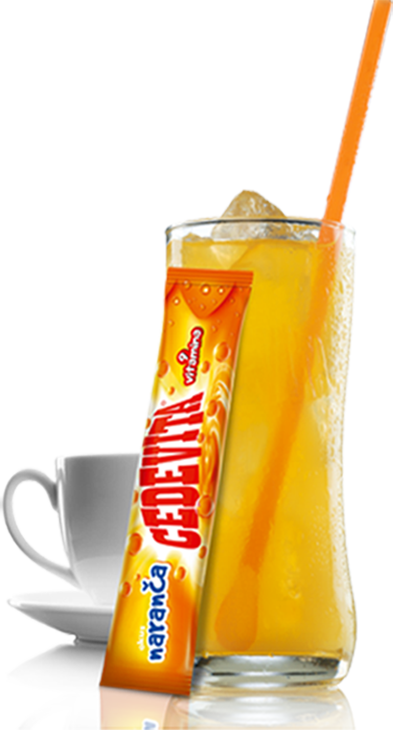 I NAPRAVI SOK! 